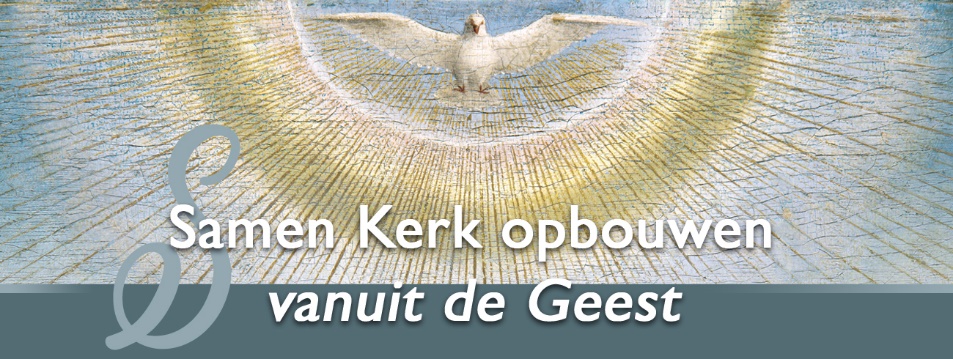 5. PERMANENTE DIAKENS INLEIDINGSchrijven over de diakens en mij richten tot hen doe ik niet zonder enige schroom. Tenslotte is het permanent diaconaat nog een vrij recente instelling in de katholieke Kerk. En zoals vele beslissingen van het Tweede Vaticaans Concilie moet men ook hier tijd geven aan wat van de Geest komt, voor het zijn volle gestalte krijgt. Maar mijn schroom komt nog van elders. Spreken over diakens is ook in vele gevallen spreken over vrouw en kinderen. Er is in zekere zin een hele familie mee gemoeid. Ook naar hen toe voel ik verantwoordelijkheid. Hoe ze hun juiste, rechtmatige plaats geven, zonder ze te overvragen of hen te doen ondergaan wat hun echtgenoot, weliswaar in samenspraak met hen, als roeping ontdekt en aanvaard heeft? Mijn schroom heeft nog een derde reden: ik stel vast dat de taken die aan een diaken toevertrouwd worden enorm verschillend kunnen zijn. Waar beleeft hij zijn dienstbaarheid? Hoe kan ik mij dan richten tot ‘iedereen’? Het permanent diaconaat: vrij nieuw nog, maar toch al met een geschiedenis en in evolutie. Niet alleen inwendig – een verdieping van waarover het eigenlijk gaat – maar ook door uitwendige factoren. De Kerk leeft in een snel veranderende wereld. Daarom moeten we ons steeds opnieuw de vraag stellen: waarover gaat het eigenlijk? Waar ligt de essentie van mijn roeping? Dezelfde vraag bestaat bij de priesters … en tenslotte bij iedereen.  Ik had dus ook over de diaken kunnen spreken in mijn tekst over de priesters. . . Het gaat immers in beide gevallen over een gewijd ambt. Maar waarom gewijd zijn als dienstbaarheid de roeping is van elke mens en heel expliciet van elke christen, van de hele kerkgemeenschap? Je vindt beiden – priester en diaken – ‘achter het altaar’. Maar daar ligt precies de vraag: in naam waarvan staat de diaken aan het altaar? Wat doet hij daar? Hij heeft er zijn plaats. Maar niet om het even welke plaats. Geeft de diaken niet de indruk dat je hem overal vindt? Hij zit zowel op het veld als in de ‘sacrale ruimte’, met het gevolg – en het gevaar – dat hij alle mogelijke gaten opvult. Op liturgisch vlak of om de priester te vervangen in de te vele vergaderingen en administratieve taken, in de catechese en voorbereiding van de sacramenten. En dan natuurlijk in ‘diaconie en caritas’ waar hij vele anderen ontmoet … Op alles kunnen we terecht antwoorden: ‘Inderdaad’. Maar dat geeft ons (en de diaken in de eerste plaats) soms een slecht buikgevoel, omdat er toch iets meer onderscheiden moet worden. Waar zit precies de caritas die aan het woord ‘diaconaat’ (dienstbaarheid) zijn volle betekenis geeft: dienst in en aan de wereld, vooral aan de meest armen (dus ook buitenkerkelijk)? Ondersteuning van de plaatselijke parochie?  Wat betekent dit voor iedere diaken concreet, rekening houdend met zijn capaciteiten, zijn gezinssituatie, zijn werksituatie, zijn parochie? Waartoe wordt hij eigenlijk geroepen? En … wat wordt het mettertijd? Is die evolutie wenselijk? We weten allen uit ervaring dat de redenen waarom je trouw blijft aan een relatie of verdergaat in een engagement vaak niet de initiële redenen zijn. Maar toch moet je er een rode draad in kunnen terugvinden om eenheid in het leven te bewaren. Misschien niet onmiddellijk. Maar hopelijk wel eens! Het leven kan heel anders worden dan we dachten. Maar wanneer gaat het over een dramatische breuk en wanneer over een mogelijke evolutie, een nieuwe uitdaging en kans? Het onderscheid is niet steeds meteen duidelijk. Evolueert men alleen onder de invloed van uitwendige druk? Of wordt de roeping er inderdaad rijper door (en dus vruchtbaarder)? We moeten steeds een inspanning doen om er enigszins zicht op te krijgen, wil ons leven niet als al te chaotisch beleefd worden. De uitkomst van een evolutie mag niet het omgekeerde zijn van de oorspronkelijke bedoeling. Dit kan door de diaken of door zijn gezin alleen maar als een onnodige pijn ervaren worden. GEEST VAN DIENSTBAARHEIDEen bron van vreugde (bij aanwezigheid) of van pijn (bij afwezigheid) is de geest/Geest waarin het diaconaat wordt beleefd. Je wordt geen diaken zonder roeping daartoe. Dit wordt meestal goed onderscheiden tijdens de voorbereiding. Maar wat wordt die ‘roeping’ op de lange duur? Ik krijg getuigenissen in tegenovergestelde zin. De enen groeien in liefde tot Christus en de Kerk. Ze zijn gelukkig. Anderen verliezen stilaan de zin voor Schriftlezing en gebed; hun Kerkverbondenheid vermindert. Hun diaconaat wordt een ‘job’. Dan gaat iets essentieels verloren. Sinds het begin van zijn pontificaat herhaalt paus Franciscus dat de Kerk geen NGO mag worden: ’In de Kerk moet het zijn zoals bij moeder. Mensen moeten er met een warm hart ontvangen worden, zoals in een gezin.’ Zo’n uitspraak kan vooral het hart van een getrouwde diaken alleen maar diep raken. We lezen ook bij Paulus: ’uw vriendelijkheid moet bij alle mensen bekend zijn’ (Fil 4, 5). Maar het gaat niet alleen om een warm hart en vriendelijkheid. In een NGO en bij veel anders- en niet-gelovigen vind je ook mensen met diepmenselijke gevoelens en een heldhaftig engagement. Het is voor de paus een kerkelijk verhaal, en ’de Kerk begint daar, in het hart van de Vader, die dat idee heeft gehad. Ik weet niet of hij een ‘idee’ heeft gehad: de Vader heeft ‘de liefde’ gehad. Wij, mannen en vrouwen van de Kerk, bevinden ons midden in dat liefdesverhaal. En als we dat niet begrijpen, begrijpen we niets van wat de Kerk is.’ Christen zijn is een liefdesverhaal. Als we allen daarvan doordrongen konden zijn!In iedere roeping komt een bepaald aspect van Jezus’ leven duidelijk tot uitdrukking. Bij de diaken is dat natuurlijk de dienstbaarheid. Het meest sprekende beeld van Jezus is hier de voetwassing. Of ook nog zijn vraag aan Bartimeüs: ’Wat wil je dat ik voor jou doe?’ De meeste diakens verwijzen daarnaar. Ze voelen zich geroepen om van Christus te getuigen aan de rand van de samenleving. Die ’rand‘ is vaak niet ver. Soms in het eigen werkmilieu. Maar aan die periferie kunnen ze hun tekenwaarde beleven. Een diaken drukt het zo uit: ‘In Jezus van Nazareth wordt God mens’. En hij vervolgt: ’niet zomaar een mens, maar een dienende mens. Geen heersende figuur, geen machtspersoon, waar de Joden van toen hebben op gewacht. Deze Jezus komt de liefde van God in de wereld brengen en Hij vraagt om zich te bekeren tot deze liefde, een naastenliefde, een liefde tot God, die wij onze Vader mogen noemen’. En hij besluit: ‘Dienen is het kernwoord van Jezus en dus ook het kernwoord van de diaken. Dienen, niet als slaaf maar als symbool van Christus’. Het essentiële lijkt mij hiermee gezegd. De zorg die wij dragen voor elkaar en vooral voor de armste en meest misprezen mensen is de beste weg naar God in onze geseculariseerde maatschappij, voor zover wij deze dienende rol opnemen vanuit ons geloof in Jezus. Ook al steunt de diaken de bisschop en de priester met zijn dienstwerk en wordt hij voor die dienst gewijd, toch is hij geen priester. De meeste diakens willen dat niet en zeggen het. Ze willen dus ook niet in die richting geduwd worden door hoe langer hoe meer de pastoor die te veel werk heeft te vervangen of het tekort aan priesters te moeten compenseren. Dienen is niet per se de rol van iemand anders overnemen of vervangen. De diaken mag de onderscheiding van zijn specifieke roeping blijven vooropstellen, blijven koesteren, blijven behartigen. De diaken heeft taken in de liturgie en de verkondiging. Ook daarin heeft hij een verwijzende functie naar Jezus. De eucharistische tafel is bron en centrum van ons christelijk leven. Hoe sterker onze dienstbaarheid, hoe meer we gevoed moeten worden aan de eucharistie en aan het Woord. De bijzondere band van de diaken met de bisschop herkennen we al vanuit de geschiedenis. Oorspronkelijk hadden alleen de apostelen en hun opvolgers de taak het Woord te verkondigen, de eucharistie voor te gaan en in te staan voor de zorg van de hen toevertrouwde kerkgemeenschap. Maar heel vlug al – zie de Handelingen van de Apostelen (6, 1-6) – worden diakens aangesteld om hen bij het dienstwerk bij te staan. In de tweede eeuw maakt Ignatius van Antiochië melding van drie ambten: bisschop – priester – diaken.  Je zou kunnen zeggen dat de specifieke wijding tot diaken ouder is dan de priesterwijding. De band van de diaken met de bisschop is dus even sterk als die van de priesters met hun bisschop. Het ambt van diaken is niet op zich een weg naar het priesterschap. Sommigen zien nog altijd de permanente diaken als een diaken die niet verder komt in zijn carrière, omdat hij getrouwd is of de nodige vorming niet heeft. Iemand van mindere rang dus. Integendeel, belangrijk lijkt mij dat de diakens, gewijd tot de dienst, van in het prille begin deel uitmaakten van de drievoudige kerkelijke hiërarchie en essentieel zijn voor de vitaliteit van de Kerk. De diakens zijn een tot op de apostelen teruggaande ordening. Door hun wijding tot het diakenambt drukken ze uit dat de dienstbaarheid, waartoe iedereen geroepen is, ook een ambtelijke gestalte heeft. M.a.w. je kan de Kerk niet denken zonder de dienstbaarheid, zelfs niet in haar meest institutionele vorm. Als die er niet is, dan is de Kerk eigenlijk de Kerk niet meer! Toch blijft de Geest waaien waar Hij wil. We zien dat in de hele kerkgeschiedenis. Hij drijft tot nieuwe initiatieven. Hij spreekt binnenkerkelijk, maar ook buitenkerkelijk. Aan ons om het te horen, te zien, te voelen. Aan ons, gelovend in Gods Geest en bewust dat Hij in ons woont, om zijn aanwezigheid en oproep te onderkennen. Door zijn engagement ‘naar buiten uit’ heeft de diaken hier een bijzondere rol en helpt hij de Kerk van binnenuit te evolueren. WAT HIJ IS, ZAL HIJ DOEN Door aan de diakens het dienstwerk toe te vertrouwen, deden de apostelen meer dan hen een specifieke opdracht te geven. De diakens moeten niet eenvoudigweg iets anders doen dan de apostelen. Door hun wijding worden ze betrokken bij de ambtstaak van de apostelen. Ze geven op een bijzondere wijze gestalte aan de Kerk als Lichaam van Christus, waarin de verschillende ledematen samen, met Christus aan het hoofd, het geheel vormen (1 Kor 12, 12-30). Het lichaam blijft maar integer als alle onderdelen samenwerken. Wat betekent dat vandaag voor de diaken? Bij zijn benoeming wordt uitdrukkelijk vermeld met welk dekenaat en welke parochie de diaken  verbonden wordt. Ik ben ontroerd en dankbaar als ik hoor en zie welke taken de diakens op zich nemen en hoe zij zorgen voor de mensen, soms binnen heel verschillende organisaties. Als men mij vraagt waar de Kerk als instituut aan het werk is als het gaat om armoedebestrijding en rechtvaardigheid, dan zou ik alleen al naar de diakens kunnen verwijzen (nog los van de zoveel andere medewerkers in het sociale veld). Door hun wijding geven zij op hun manier effectief gestalte aan de zending die Jezus aan zijn Kerk toevertrouwt. Wellicht is het te weinig geweten, zelfs binnen de Kerk. Het is toch belangrijk dat wat diakens doen, voldoende zichtbaar is. Anderzijds siert het de meesten van hen dat ze niet willen uitpakken met wat ze allemaal doen. En ik begrijp dat: als je werkt voor en met de armen, dan bouw je je reputatie niet op hun rug (dat noem ik het ’Barhartige-Samaritaan-syndroom’ … een voldoende verspreid virus!). 
TEAMSPELERDe meeste diakens verwijzen naar het feit dat ze geroepen zijn om teamspeler te zijn. Dat veronderstelt dat de diaken het diocesane, dekenale en parochiale beleid onderschrijft. Een diaken wijst daarop: ’Het is belangrijk dat de medewerkers van de bisschop binnen eenzelfde visie en in dezelfde richting bouwen aan de toekomst.’ De diaken heeft hier voor zijn medegelovigen een voorbeeldfunctie wat betreft loyauteit. Alleen dan kan hij voor hen een betrouwbare wegwijzer zijn en een go-between. En dit is niet altijd gemakkelijk. Het voortdurend veranderende maatschappelijke en kerkelijke bestel vraagt van alle verantwoordelijken – dus ook van de diakens – nogal wat soepelheid. Hoe langer men een bepaalde taak heeft of op eenzelfde plaats leeft, hoe moeilijker dat wordt. Dit is een heel menselijk gegeven. Ik ben ervan overtuigd dat ons geloof hier de kracht kan geven om toch open te blijven en mee te evolueren in nieuwe situaties met nieuwe noden. Het vraagt ook heel wat persoonlijk gesprek, studie, vorming en overleg. Maar eens een beslissing samen genomen is (vooral binnen de parochieploeg) mogen we van de diaken verwachten dat hij er consequent naar handelt. De samenwerking tussen pastoor, de parochieploeg en de diaken zou hier voorbeeldig moeten zijn. Ik vraag aan de diakens loyaal te zijn naar hen toe. Maar omgekeerd vraag ik ook aan de pastoor en de ploeg om even loyaal om te gaan met de diakens. We staan allen in een gelijkwaardig dienstverband, wie we ook zijn. Dat neemt niet weg dat iedereen, naargelang zijn toevertrouwde functie, zijn eigen verantwoordelijkheid draagt en op zijn niveau beslissingen neemt. Een hedendaagse valkuil is dat de diaken de facto en bijna automatisch gaat functioneren als de verantwoordelijke van de lokale gemeenschap, omdat de parochie te groot geworden is en de pastoor-moderator op afstand leeft. Het gevaar wordt nog groter wanneer de benoeming van een pastoor een tijdje op zich laat wachten,  omdat de priester in kwestie eerst beschikbaar moet gemaakt worden of de parochie voldoende positief bereid bevonden moet worden om hem te ontvangen. Of ook nog waar door priestertekort geen priester meer benoemd kan worden. Welke plaats iedereen inneemt moet binnen de parochieploeg besproken worden. Die wordt hoe langer hoe meer de ruggengraat van een levende gemeenschap en niet alleen omwille van het priestertekort, maar omdat de vitaliteit van de gemeenschap samengaat met gedeelde verantwoordelijkheid. Vandaar trouwens de dringende noodzaak om daar waar dat nog niet gebeurd is een parochieploeg samen te stellen en er te leren mee werken. Op nogal wat plaatsen gebeurt de samenwerking tussen pastoor, parochieploeg en diakens vrij goed. Er is duidelijk vooruitgang. Hier en daar is dat echter minder het geval en soms helemaal niet. Ik kan de mensen die het moeilijk hebben alleen maar aanmoedigen om de draad op te pakken. In de loop van de jaren zijn hier en daar kwetsuren ontstaan die vragen om genezing. Er is vergeving nodig. Er zijn in ons bisdom mensen bereid om daarbij te helpen en te bemiddelen.  Eigen aan het werk van sommige diakens is een zekere vrijheid. Ze kunnen hun taak op eigen wijze invullen omdat hun terrein niet onmiddellijk parochiaal is. Het gevaar bestaat om in die vrijheid verloren te lopen, door een gebrek aan onderscheiding. Vooral waar een diaken voltijds werkt, kan hij vastlopen in zijn taak en niet meer bereid zijn om een nieuwe opdracht te aanvaarden. Dat kan spanningen veroorzaken binnen de parochieploeg, maar ook met vrijwilligers. Men is niet langer beschikbaar omdat de planning vol zit. Zit ze echt vol? Of heb ik mijn agenda zodanig ingevuld dat ik niet meer aanspreekbaar ben? En zie ik zelf nog klaar in mijn situatie? Jezus zond zijn leerlingen twee aan twee uit. Dat is een sprekend beeld. Zij mochten niet solo werken. Hier kan de gehoorzaamheid bevrijdend werken: niemand is zijn eigen uiteindelijke baas. Aan wie wil ik verantwoording afleggen? Als dat alleen aan mezelf is, zit ik in een gevaarlijk straatje. Met wie overleg ik nog? Wat ik hier zeg speelt natuurlijk niet alleen voor de diaken. Het geldt ook voor de pastoor en voor de bisschop. Voor iedereen. Roeping is steeds geroepen worden. Door wie? Wie zichzelf roept heeft geen roeping. Of wie denkt hij wel te zijn? Misschien moet hier nog beter nagedacht worden aan begeleiding en verfijning van de evaluatiegesprekken. In ons kerkelijk milieu kan men zo omzichtig omspringen met elkaar dat men tenslotte niet meer gezegd krijgt wat gezegd zou moeten worden. Wat is er afgesproken en wat komt ervan terecht? Moet er niet bijgestuurd worden? Of vernieuwd? Hoe komt mijn gedrag over bij de anderen? Dit laatste is wel een van de moeilijkste te bespreken punten; maar het zou moeten kunnen en het kan als er voldoende vertrouwen heerst. Ook hier moet de lijn niet alleen van boven naar onder gaan en kan de gelijkwaardigheid spelen. Als bisschop mag ik taken toevertrouwen in de veronderstelling dat de beloofde gehoorzaamheid speelt. Maar men mag me ook zeggen hoe mijn beslissing overkomt en of ze menselijk en evangelisch is. Dit geldt eveneens voor de pastoor. En voor de diaken in situaties waar ook hij beslissingen neemt. Mijn vraag is of de macht die we bezitten (en die reëel is op een bepaald niveau) ook onmacht genereert (dan wordt het gevaarlijk, want we maken slachtoffers). Binnen de Kerk zou macht anders moeten functioneren dan in het bedrijfsleven. En zelfs daar is er een groeiend besef van het belang van menselijk respect. We mogen in de Kerk niet achterblijven! We kunnen uit de professionele setting leren als het gaat om opvolging van de toevertrouwde taken. Is er voldoende voeling tussen beleid en werkveld? De vraag kan gesteld worden naar het bisdom toe, naar het dekenaat en naar de parochie. Hoe voelt de diaken zich daarin? En waar staat hij zelf?   Go-between In het trio diaconie, verkondiging en liturgie krijgt de dienst toch wel een heel bijzondere plaats. De diaken ontleent zelfs zijn naam aan deze taak. Maar hij doet het steeds in verbinding met de twee andere functies: verkondiging en liturgie. Zijn dienst is erdoor getekend, ook als hij werkt met of voor niet-christenen (wat in veel gevallen zo is). Vandaar dat de uitdrukking go-between, pendelaar, verbindingspersoon zo goed op hem van toepassing is. Aan het altaar vertegenwoordigt hij op een bijzondere manier de armen, de zieken, de behoeftigen, wie ze ook zijn. In zijn verkondiging spreekt hij in zekere zin in de eerste plaats voor en tot hen. En als hij bij hen, onder hen leeft, dat doet hij dat vanuit de eucharistie, vanuit het gebed en gevoed door Gods woord. Voor de wijze waarop de diaken het Rijk Gods verspreidt gaat het beeld van de gist in het deeg heel goed op (Lc 13, 21). Paus Franciscus gebruikt vaak een ander beeld: de rand, de periferie. Van binnen naar buiten. De diaken heeft meer dan anderen contacten met wie ‘buiten de grenzen’ leeft. En dat verrijkt de Kerk. Wat we vanuit het Evangelie aan hen te bieden hebben is essentieel (en meer dan ooit). Maar wat we te ontvangen hebben is verre van gering. Niet alleen werkt Gods Geest in hen, maar soms richt de Geest zich tot ons door hen op een geprivilegieerde manier. Deze contacten en samenwerking maken de Kerk geloofwaardiger in onze pluralistische maatschappij. Ze wordt er ook bescheidener door. Verkondigen betekent niet ’overtuigingen erin hameren tot ze het geloven’. Meestal lukt dat niet. Trouwens, ‘we moeten God niet brengen. Hij is er al’. Verkondigen is dus niet echt ’brengen’. Wel getuigen van de nieuwheid in Jezus. En getuigen, meer door te zijn dan door te zeggen. Iemand sprak over ‘het sacrament van de aanwezigheid’ als achtste sacrament. Alle sacramenten drukken Gods aanwezigheid uit. Maar de aanwezigheid zonder meer kan ook God uitdrukken. Mooi. We moeten het dus niet te ver zoeken. ‘In zijn gewone werkmidden kan de diaken ook die boodschap van Jezus gestalte geven, zonder veel woorden maar door wie hij IS. Misschien wordt hij dan meer een vraag.’ Het heeft iets monastiek! Dat doet niets af van de verkondigingstaak van bisschoppen, priesters en diakens. Maar bij de diaken heeft de verkondiging een andere plaats. Wellicht ook een andere kleur.In onze huidige maatschappij ligt voor de diaken een bijzondere opdracht. De onzekerheid brengt angstreflexen teweeg die mensen, groepen, landen en continenten verdeelt in plaats van ze te verenigen. Ook binnen de Kerk groeien verschillen uit tot onoverbrugbare tegenstellingen. De ’diabolos’, de verdeler, doet goed zijn werk. ’Wij’ en ’zij’ worden tegen elkaar uitgespeeld. Wij zijn nochtans kinderen van dezelfde Vader. Jezus is voor iedereen gekomen, zonder uitzondering. En in de Kerk, voor zover we inderdaad één zijn in Christus, zijn er geen Joden of Grieken meer, slaven of vrije mensen, mannen of vrouwen (Gal 3, 28). Heel mooi, zolang de verschillen ver weg zijn, op afstand. Maar we worden er hoe langer hoe meer mee geconfronteerd. Dan zeg ik tot de diaken: ga maar, ’go between’. Maar je hoeft het niet allemaal alleen te doen. Roep anderen op om mee te werken. De werken van barmhartigheid zijn er voor iedereen. En als wegwijzer kan de diaken doorsturen naar mensen en instellingen die de nodige competentie hebben om te helpen. Ook dat is een verwijzing naar Jezus die de Weg is en ons, verder dan Hemzelf, naar de Vader brengt. ‘Het komt erop aan anderen en vooral de Andere te laten schitteren’. Bekering …Het woord klinkt nogal uitdagend. Zouden de diakens zich moeten bekeren … meer dan de anderen? Zo is het natuurlijk niet bedoeld. Maar diaken zijn heeft wel zijn eigen uitdagingen, die het gevolg zijn van wat tot hiertoe werd gezegd.  Als het meer gaat om zijn dan om doen – zowel in liturgie, verkondiging als concrete diaconie – moet je weten wat dat ’zijn‘ betekent. Het is niet het slachtoffer worden van het ideaal dat men zichzelf oplegt, want dat kan heel vervreemdend en uitputtend werken. We mogen en moeten onszelf zijn, niet het beeld dat we (misschien onbewust) van onszelf maken of dat de anderen ons willen opleggen. Zich steeds vergelijken werkt verstenend. Ik denk aan de zoutzuil waarin de vrouw van Lot veranderd werd: slachtoffer van wat achter haar lag werd ze onbekwaam de vrijheid te omarmen die de toekomst bood (Gen 19, 26). Wie Jezus volgt komt in een heel andere situatie terecht. Hij maakt ons vrij en geeft ons aan onszelf. Dit is de paradox van het Evangelie. Zichzelf vinden door zichzelf te geven. Dit is geen zelfvervreemding, aliënatie. Integendeel. Maar het vraagt wel wat onderscheiding!… tot de AndereAlleen door met Jezus’ woord in contact te blijven (Jezus is het Woord) kan de diaken zijn gedrevenheid bewaren. Gedrevenheid is in de eerste plaats een geestesgesteltenis. De mensen zien in welke geest wij werken. Maar die gedrevenheid is maar vruchtbaar als ze ook uitdrukking geeft aan Gods Geest. ’Gods Geest getuigt met onze geest…’ zegt Paulus (Rom 8, 16). De diaken is geen religieus. Hij is geen priester. Hij is ook geen leek. Hij is … diaken. Nochtans staat hij in het ’gewonde’ leven, met vaak een gezin en werk. Maar hij is tot diaken gewijd, dus met een bijzondere band met Christus die de bron is van zijn ambt. Hij heeft op het eerste gezicht minder de steun van een religieuze gemeenschap. Tijd maken voor gebed en vorming vraagt van hem een bijkomende inspanning, ook al zal zijn gebed precies door zijn engagement als diaken verrijkt worden. Om Christus in de anderen te herkennen (ook aan de rand van de maatschappij) en de Kerk, die het Lichaam van Christus is, te vertegenwoordigen, moet de diaken met Christus ’van doen hebben’. Hij moet met Hem onafscheidelijk verenigd zijn. … tot de andereIn relatie treden met de ’andere’, in al zijn verscheidenheid, is ook een vorm van bekering. Want daarvoor moeten we uit onszelf treden en vaak onszelf overwinnen. Het is een van de grote uitdagingen van onze tijd. Want de andere wordt alsmaar meer ’ander’ en die andere zit in de weg. Dat geldt voor steeds maar meer categorieën van mensen: van kind tot bejaarde; de zieke of persoon met een beperking; de allochtoon; de mensen zonder werk, zonder geld of papieren … We kunnen als christen a priori voor die andere kiezen. Maar … in onze feitelijke contacten ligt het vaak heel anders. Voor iedereen komt de vraag dan: wat staat er mij in de weg om een brug te leggen? De diaken is niet alleen die brug. Hij is ook een voorbeeld in zijn eigen omgeving en in zijn christelijke gemeenschap van hoe het kan en hoe het moet. … tot vormingZich tot vorming ’bekeren’? ’Het is van levensbelang dat diakens blijvend worden gevormd’ schrijft mij een diaken. Ik kan dat punt niet genoeg benadrukken. We kunnen op een bepaald moment denken dat we nu wel weten waarover het gaat en dat het meer aankomt op leven dan om weten. Maar in een wereld als de onze moet je ook ’weten’ waarom je iets doet, ’weten’ wat je aan het vertellen bent (anders ga je zotte dingen zeggen zonder het te weten) en ’weten’ waar je voor gaat en staat (we worden daar voortdurend over bevraagd vanuit de maatschappij en bijzonder door de jongeren). Niet iedereen moet een universitair diploma hebben. Maar iedereen moet wel de nodige vorming hebben en zich blijven vormen. Ik had ooit een harde discussie met een overste die zijn religieuzen tot priester wou laten wijden zonder de nodige vorming. Hij vond dat niet nodig en dan kwam het grote argument: ’De pastoor van Ars had ook niet gestudeerd en hij heeft veel goeds gedaan’. Met het eerste deel van de zin kon ik alleen maar instemmen: zijn vorming was meer dan summier! Maar bij het tweede deel had ik toch een bedenking: voor één pastoor van Ars die inderdaad heel veel goeds heeft gedaan heb je honderden priesters die veel (heel) slechts hebben gedaan … door gebrek aan vorming. En die vorming loopt nooit af. Vooral vandaag en wie we ook zijn. Ongeacht onze leeftijd of verantwoordelijkheid. Ik heb vragen bij priesters en diakens die nooit ingaan op de vorming die aangeboden wordt. Ze hebben voor zichzelf niet door hoezeer ze stilaan aan de kant gaan staan. Vormen is de eerste luisteroefening. En met luisteren begint ieder gesprek. Zonder nodige achtergrond hoor je vele dingen niet en heb je niet veel aan te brengen in de dialoog. Met vrouw en kind …Voor ik naar Gent kwam had ik eigenlijk weinig zicht op het permanent diaconaat. Het heeft wat tijd en contacten gevraagd voor ik beter ging begrijpen waarover het gaat en ik heb nog veel te leren. Maar van meet af aan ben ik, in het geval van de gehuwde diaken, bezorgd geweest, om zijn vrouw en kinderen. Natuurlijk zijn niet alle diakens gehuwd. Getrouwd zijn is geen verplichting voor de diaken. Maar wie het is, zit toch in een bijzondere situatie. Niet alleen voor de diaken, maar ook voor zijn echtgenote en eventuele kinderen. Een diaken schrijft: ’Het midden vinden tussen het eerste engagement van een gehuwde diaken (zijn huwelijk) en het tweede (zijn diaconaat) blijft een moeilijke evenwichtsoefening.’ De gevolgtrekking is: ’Daarom is een geregeld gesprek met de verantwoordelijken voor het diaconaat belangrijk.’De vrouw van een diaken schrijft me het volgende. Ik citeer ze wat langer omdat zij goed verwoordt wat ik hier en daar hoor: ’Vrouw zijn van een diaken: het is een keuze die je ooit samen gemaakt hebt. Het diaconaat heeft ons veel mooie en intense momenten bezorgd (…). Toch is het niet altijd evident. Ik merk dat diakens opgaan in hun engagement, het hun vreugde geeft. Dat is mooi. Maar er is ook die andere kant: minder beschikbaarheid voor het gezin, een aandachtspunt zeker voor jonge gezinnen. Soms is alles perfect in evenwicht, soms is het zoeken naar het juiste evenwicht: gezin/engagement. Als vrouw van een diaken moet je kunnen zeggen: doe maar… ga maar… Soms ben je een echt team, wordt het engagement samen gedragen. Maar soms lukt dat niet. Je moet dan vooral geduld hebben met jezelf en blijven praten met elkaar, samen zoeken naar het juiste evenwicht en vertrouwen hebben. Toch overheerst dankbaarheid en vertrouwen, ook fierheid om de diaken, die (mijn man) is’.Ik denk bijna nooit aan een getrouwde diaken zonder dat zijn vrouw mij voor de geest komt, ook al heb ik nog niet de kans gehad haar persoonlijk te leren kennen. Die diaken is niet – is nooit – alleen. Hij is getrouwd. En dat is een reëel verschil. Ik hoop dat de vrouwen mij die aandacht voor hen eerder in dank afnemen (of anders mij vergeven!). De mensen in de parochie zijn er zich meestal degelijk van bewust dat hun diaken een gezin heeft. Van die diakens schrijft iemand: ’Zij blijven ‘gewone’ mensen met kinderen van deze tijd en staan in deze realiteit ook als ‘onaf’ (?) beeld van de wereld en de Kerk’ (het vraagteken komt van de schrijver!). Waarover gaat het hier? In de eerste plaats speelt tijdens de voorbereidingsjaren de vrouw van de diaken ook een rol. En een belangrijke. Het heeft iets heel moois en ontroerends als de echtgenote naast haar man komt staan tijdens de wijding. Wij, priesters en religieuzen hebben dat geluk niet. Zij heeft haar akkoord en instemming gegeven. Ze staat aan de zijde van haar man, ook al zal dat op heel verschillende manieren gebeuren. Ik stel vast dat het diaken-zijn het huwelijk kan consolideren en dieper maken. Maar – zoals in elke roeping – is dat geen automatisch gegeven. Wel een kans. Ik zou zelfs durven zeggen dat, als de vrouw echt meegroeit in het diaconaat van haar man, zij – binnen het huwelijkssacrament dat tussen hen al bezegeld is – deel heeft aan de ’zending’. Zij ondergaat zijn roeping niet. Zij doet meer dan passief aanvaarden. Zij maakt ze ook waar en mogelijk. Iemand vergelijkt het koppel met een geslepen diamant: ’De diaken en zijn vrouw kunnen, zoals de facetten van een geslepen diamant, getuigen van ‘het Licht van de wereld’, zonder de pretentie zelf het licht te zijn.’ Sommige vrouwen nemen veel, heel veel op zich. In de eerste plaats binnen het gezin, waarvoor haar man misschien minder beschikbaar lijkt. Een vrouw schrijft: ’Het kan banaal klinken, maar een gesprek met een zieke of een rouwgesprek in voorbereiding van een uitvaart kan je niet afbreken omdat je vrouw erop zou staan om tijdig thuis te zijn voor de maaltijd’. Zij kan ook zelf in de parochie meewerken, omdat ze wil delen in het kerkelijk engagement van haar man. Ze helpt dan zijn dienstbaarheid uitdragen. Ik heb de kans gehad om contact te hebben met getrouwde priesters in de Oosterse ritus en hun vrouw te mogen beluisteren. In de Latijnse ritus hoor ik dat opnieuw in de diakengezinnen. ’Als vrouw van, probeer ik een luisterend en aandachtig oor te zijn (al lukt dat niet altijd even goed door eigen beslommeringen). De ander kunnen laten ventileren is belangrijk. Het vereist ook dat je heel discreet bent in wat je hoort en ziet. Het gebeurt dat medegelovigen mij, als vrouw van, iets toevertrouwen om aan (mijn man) door te geven. Onverwacht ben je drempelverlagend en doorgeefluik. Die openheid toelaten was voor mij een leerproces’. Ik denk niet dat dat iedereen gegeven is, maar dit kan inderdaad de (positieve) impact zijn binnen een gehuwd diaconaat. Het gebeurt dat de vrouw meer gaat werken om haar man vrijer te maken voor zijn diakenwerk en opdat de kinderen toch zouden kunnen studeren. Maar je kan dat niet van iedereen verwachten, toch zeker niet op dezelfde manier. Het veronderstelt veel openheid en wederzijds vertrouwen in het gezin. Het is natuurlijk wel een sterk getuigenis. Ik kom even terug op het evenwicht waar al sprake van was, maar nu vanuit de kant van de vrouw. Zij mag ook de kritische factor zijn als haar man blind is voor bepaalde dingen bij hemzelf of in het gezin (en wie kan altijd alles zien zonder hulp van iemand anders?): ‘Het is mijn taak om (mijn man) af en toe eens af te remmen in het diaconaat, om er te zijn voor kinderen en kleinkinderen, als vader en opa. Het is voor ons beiden een zoeken naar het juiste evenwicht tussen familiegemeenschap en geloofsgemeenschap.’Veel hangt natuurlijk af van ieders persoonlijkheid en spirituele ingesteldheid. Ik zie geen enkel model dat zich opdringt als hét goede model. Het is grotendeels een kwestie van onderling overleg binnen het koppel. Een gesprek dat regelmatig zal moeten plaatsvinden. Er is nog iets anders. We evolueren in ons leven. In het koppel van de diaken veranderen beiden, als man en als vrouw, gewoon als persoon (ook spiritueel) en als koppel. Die onvermijdelijke veranderingen zijn getekend door de familiale geschiedenis, werkgeschiedenis, de sociale context ... Daarbij komt de grote kerkelijke evolutie ‘sinds 10 jaar door het verminderde aantal actieve priesters en de daarmee gepaard gaande hertekeningen van het parochielandschap’. De vrouw van de diaken draagt er mee de gevolgen van. Groeit het koppel in een groter wordende verbondenheid, of geraakt een van de twee uit de dynamiek? Als we denken aan het spirituele leven van de diaken, zouden we dan ook niet moeten denken aan het spirituele leven van zijn vrouw (en gezin)? Wellicht worden dan eigen accenten duidelijk. Heeft de vrouw die echt deelneemt aan de roeping van haar man en hem op haar manier helpt zenden geen nood aan gebed en gemeenschapsleven? Ik stel vast dat samen bidden in veel koppels niet evident is. Dat kan verwondering wekken. Maar eigenlijk is het normaal. Het liturgisch gebed heeft natuurlijk zijn vaste structuur en inhoud. Dat is ook de sterkte ervan en het geeft een groot gevoel van verbondenheid. Dat lijkt mij hoe langer hoe belangrijker. De diaken is door het getijdengebed verbonden met de universele Kerk. Die communio kan hem kracht geven. Maar daarbuiten is er grote vrijheid en ieders persoonlijkheid speelt daarin mee.  Het is voor velen een echt zoeken, zowel als individu en meer nog als koppel. Ik weet van enkele koppels dat ze ’hun‘ abdij hebben die in hun leven een belangrijke rol speelt. Ze komen daar thuis. Die abdij is voor hen de plaats geweest van belangrijke beslissingen of spirituele ervaringen. En dat is heel goed. Een echt geschenk. Maar het is niet iedereen gegeven. (Misschien toch even proberen?)  De geloofsbeleving zal anders liggen bij de vrouw dan bij de man. Kan het een verdieping zijn van haar engagement voor het gezin? Ook voor haar is Jezus de bron van liefde. Maar hoe kan zij die bron de juiste plaats geven in haar leven en er zich aan laven? Ik zou wensen dat we in de nabije toekomst even nagaan hoe het staat met onze diakengezinnen. En hier komt al een eerste vraag: vormt iedere diaken met zijn vrouw en kinderen automatisch een ’diakengezin‘? Soms wel, maar ook: soms niet. En moet dat? Hoe voelt de vrouw de veranderingen aan waarmee haar man in zijn ’carrière‘ geconfronteerd wordt? En wat doet dat met haarzelf? Het huwelijkssacrament gaat voor. Niet alleen chronologisch, maar ook qua prioriteit. Een diaken mag zijn vrouw en kinderen niet ’opofferen‘ aan zijn diaconaat, ook al zal iedereen zijn deel wel hebben in het reële offer dat een engagement sowieso is. De eerste diaconie van de diaken ligt in zijn gezin. In de Kerk zouden we moeten ’godsgeschenk zijn voor elkaar‘. Daarvan is het gezin (vrouw en kinderen) toch wel de sterkste uitdrukking! Als er een te grote spanning ontstaat tussen diaconaat en gezin, dan moet de diaken voor zijn gezin kiezen. Het klinkt eenvoudig, maar hoe verloopt dat in de concrete beleving? Het zijn maar enkele van de vragen die bij mij leven, en ik ben ervan bewust dat de meeste vragen bij de betrokkenen liggen. Ik eindig met wat de vrouw van een diaken schreef en wat voor mij evengoed als voor iedereen een uitdaging is. Hier volgt het citaat: ’De tijdgeest … de noden van de Kerk … het houdt ons terecht bezig … en in dit vaak stormachtige traject heeft de Heer ons hier en nu geplaatst, allen met een welbepaalde taak. Ik hoop dat U, Monseigneur, in uw huidige ambt van Bisschop, inderdaad altijd Monnik blijft en niet al te veel zult worden opgeëist voor administratie en vergaderingen. Gebed en diepe verbondenheid en leiding door de Heilige Geest blijven hoe dan ook onze roeping en onze allereerste toewijding en geluk.’ Dit mag ons en mij gezegd zijn. En … de Monseigneur neem ik erbij. b. LodeGent, 1 november 2022, feest van Allerheiligen